Contract Onboarding for ACA Carriers ACA Contract Opportunity  There is still time to contract with ACA carriers for the upcoming Open Enrollment period.  Plan Advisors is a leading FMO in ACA/Individual health insurance and we can assist you in becoming contracted.Please complete the form at the bottom of the page and you will be sent an invitation and instructions for onboarding.  Carrier onboarding usually takes 7-10 days.   You will need to have a current FFM Marketplace Certification.  If you still need to obtain Marketplace certification, review the Registration and Training document below:Marketplace Registration & Training through CMSIf you are currently contracted with any of the carriers listed, you can be realigned under Plan Advisors by submitting a Release letter from your current upline.  To submit your Release letter or to submit any other questions, please use info@myplanadvisors.com.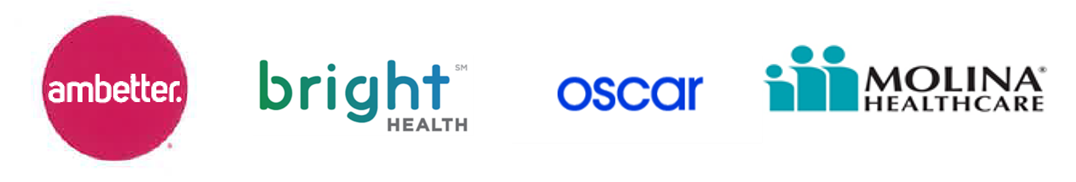 Agent Commissions by CarrierPlease see the chart on the next page for current commission rates by carrier.  All commissions are paid on a per member per month basis.If you would like to contract with an ACA carrier through Plan Advisors, click here.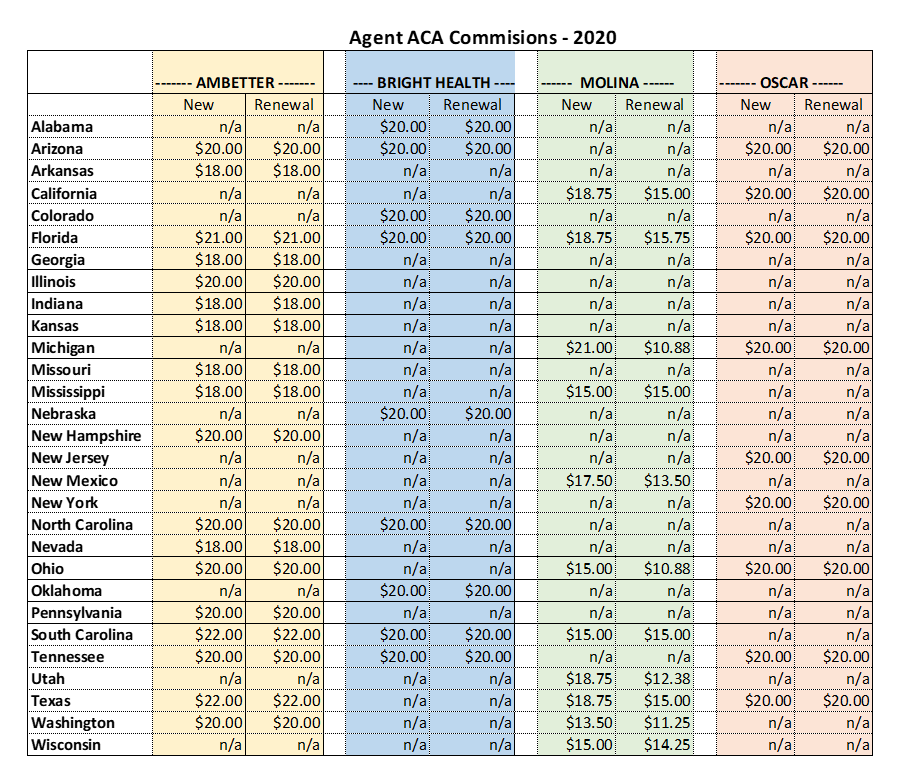 